КЗО «Дніпропетровський навчально – реабілітаційний центр № 1»ДОР»Конспект логопедичного заняття з розвитку мовлення у групі «Струмочок»: «Зимові забави зі Сніговиком»Вчитель – логопед д/в: Куплювацька Г.М.м. Дніпро 2021 р.Мета:  -Навчальна: закріпити знання дітей про зиму, зимові явища, повторити знання про диких тварин та їх дитинчат;Удосконалювати навички творення іменників назв малят тварин за допомогою пестливих суфіксів; Вчити добирати прикметники до іменників;Спонукати дітей до складання речень про тварин, узгоджуючи різні частини мови у мовленні;Вчити дітей орієнтуватися у просторі; розуміти поняття «ліворуч», «праворуч», «біля», «перед», «за», «угорі», «між»;Корекційно – розвиваюча: Розвивати зв’язне мовлення, фонематичний слух, зорове сприйняття;Розвивати логічне мислення, пам’ять, увагу, уявлення;Розвивати мовне дихання, мімічну мускулатуру, дрібну та загальну моторику;Виховна: Виховувати екологічну свідомість, бажання піклуватися про тварин узимку, любов до природи.Обладнання: плакат «Зимовий ліс», лист, м’яка іграшка сніговик, фетрові сніжинки, зашумований малюнок лісових тварин,  предметні картинки, «сніжка», паперові елементи сніговичків.Тема : «Зимові забави зі Сніговиком»II Основна частина Привітання:Встаньте діти всі рівненькоПосміхніться веселенькоПосміхніться до гостейПривітайтесь: «Добрий день!» 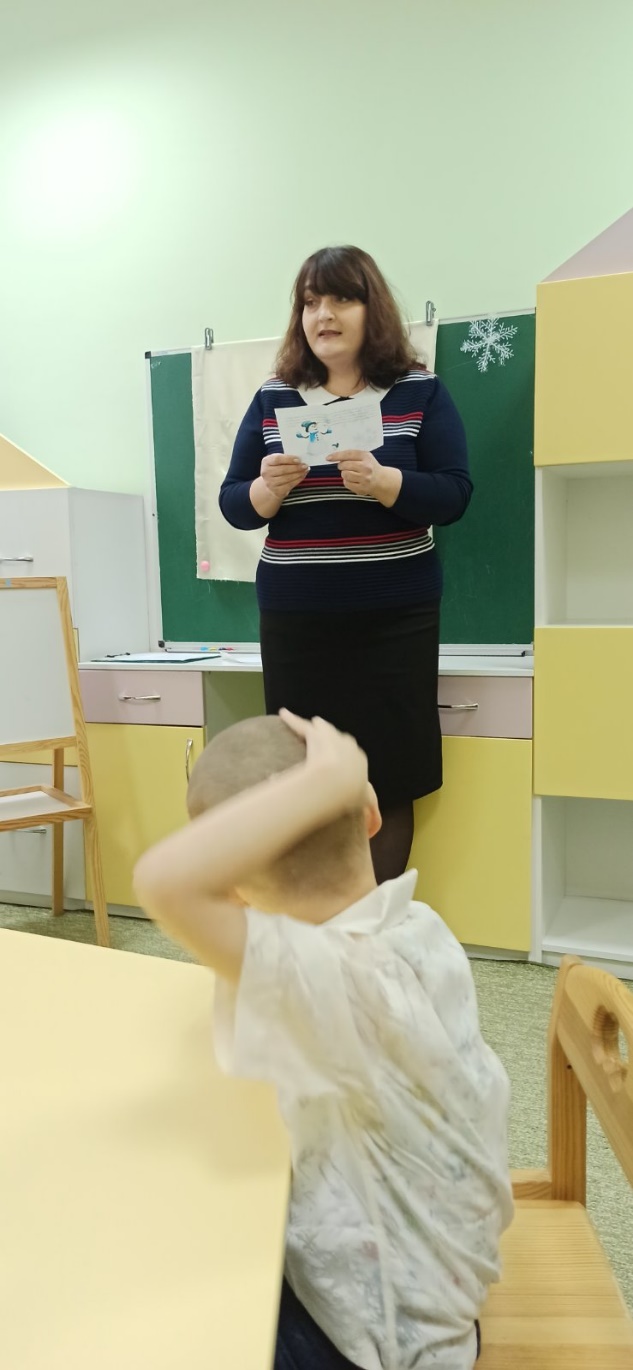 Логопед: Діти, подивіться, хтось нам надіслав лист. Давайте його прочитаємо, але спочатку відгадайте загадку:Я – не лялька й не людина,
На снігу стояти звик
В мене ніс – смачна морквина,
Хто я? Звісно, … (Сніговик). 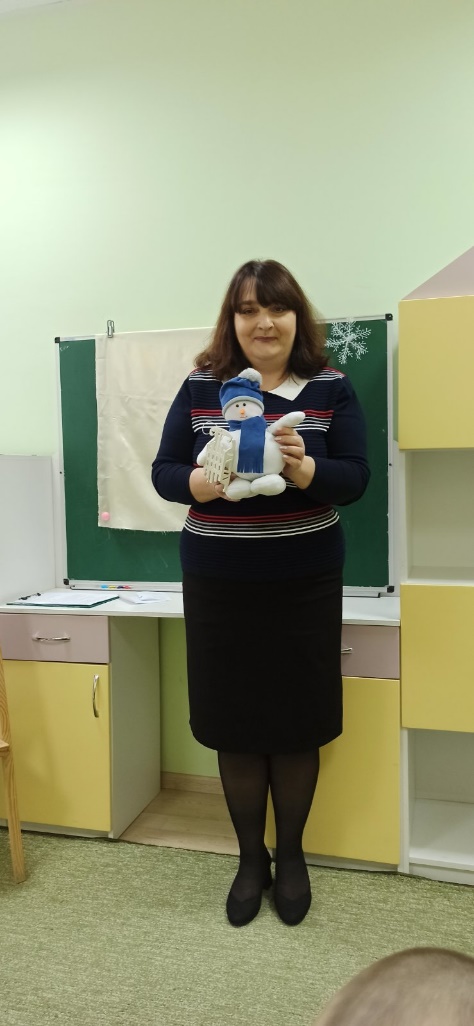 Логопед: Ви здогадалися від кого лист? (Від Сніговика)Сніговик: «Добрий день, дітки! Я знаю, що ви ходите в дитячий садок і там разом граєте. Вам весело і гарно живеться у садочку. А я, самотній, стою у дворі і мені сумно. І тому я вирішив завітати до вас у садочок. Малята, я хочу запросити вас у подорож до зимового лісу, щоб ви побачили його неповторну красу. А дорогою на нас чекають цікаві ігри та неймовірні пригоди.»Логопед: Діти, давайте запросимо Сніговика до групи і пограємо разом з ним, щоб він став веселим і не сумував.(З’являється м’яка іграшка сніговичка)Логопед: А ось і Сніговик. Давайте привітаємось із ним! (Діти вітаються)Сніговик пропонує усім нам вирушити в путь до зимового лісу.  Згодні малята? (Діти заплющують очі)Ось ми вже у зимовому лісі. Погляньте діти, тут справжня краса.1.  Дидактична вправа «Ознаки Зими»Логопед: Діти, давайте подивимося на картину і назвемо ознаки зими.Зима, яка? (морозна, білосніжна, казкова, весела, сніжна, холодна, чарівна, чудова, срібна, красива, похмура, гарна, грайлива, кришталева, сумна, блискуча).2. Дидактична вправа «Знайди зайве»Логопед: Зараз я вам буду називати слова, а ви будете плескати в долоні, коли почуєте слова, які не відносяться до зими:1. Знайдіть не зимове явище: падають сніжинки, снігопад, мороз розмальовує візерунки на вікнах, веселка, висять бурульки, квіти, крига, сніговик.2.Знайдіть не зимову розвагу: катання на лижах, гра в футбол, катання на ковзанах, ліплення снігової баби, плавання в річці, катання на санчатах.3. Знайдіть не зимового птаха: синичка, снігур, горобець, ластівка, голуб, соловей, сова.3. Самомасаж обличчя.Логопед: Діти, в зимовому лісі дуже морозно, давайте з вами трішки зігріємося.Тут живе Хмурілка, (Потерти брови)Тут живе Дразнилка,( Потерти ніс)Тут живе Смішилка, (Потерти куточки губ)Тут живе Страшилка. (Потерти щоки)Це носик Бібка! (Потерти крила носа)А де твоя усмішка?( Підняти пальцями куточки губ)4. Дихальна  вправа «Сніжинки»Логопед: Доки ми з вами грали, на вулиці пішов сніжок, і до нас прилетіли ось такі сніжинки. (Логопед роздає кожній дитині паперову сніжинку).Логопед: А ще взимку дує сильний вітер і мете завірюха. Ось зараз і ми з вами влаштуємо завірюху.Але спочатку пригадаємо, як правильно треба робити вдих (відповіді – вдих через ніс, плечі не піднімати), видих( відповіді – видих через рот, губискласти трубочкою).(діти дмухають на  паперові сніжинки)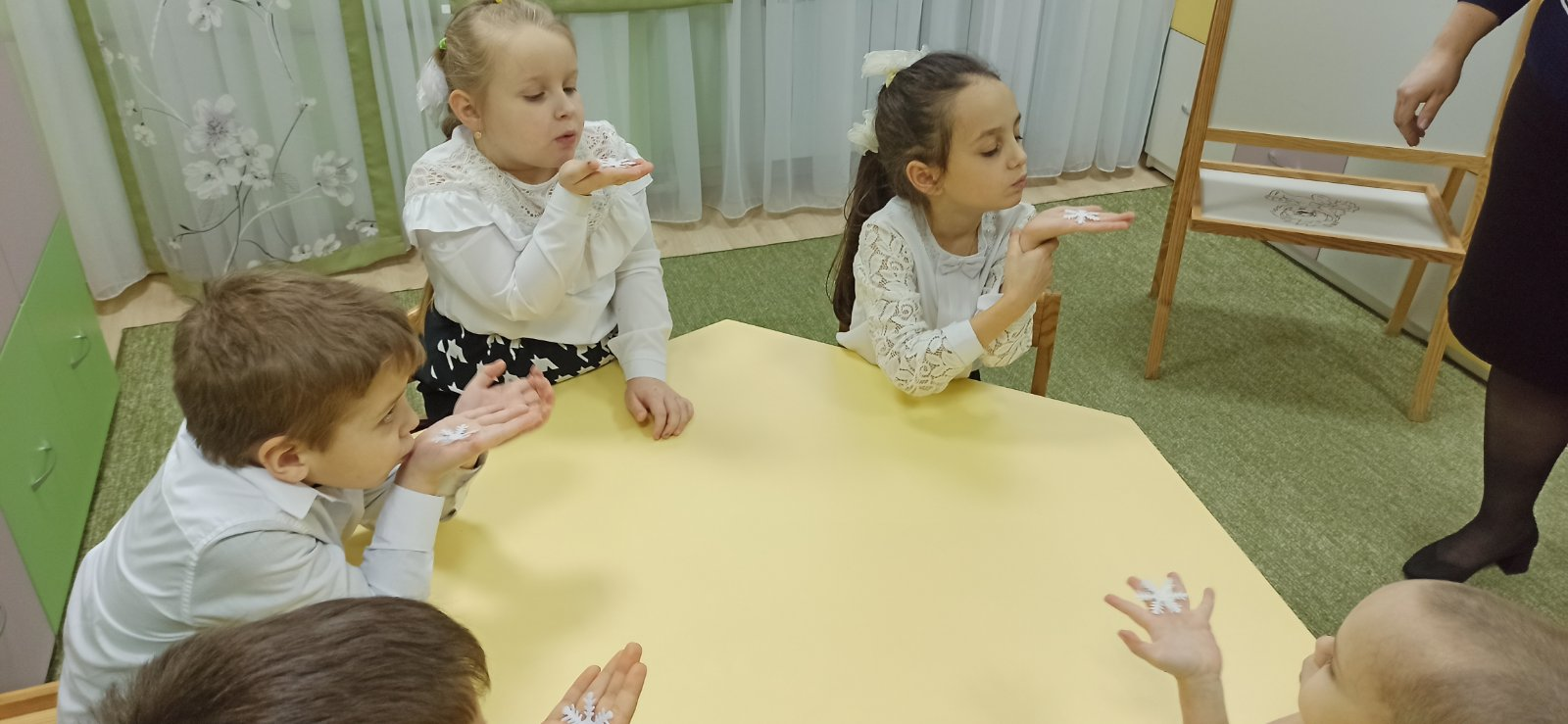 Логопед: Молодці, ви добре справилися з завданням і ми разом з нашим Сніговичком вирушаємо далі прогулюватися казковим лісом.5. Дидактична гра «Знайди лісових звірів?»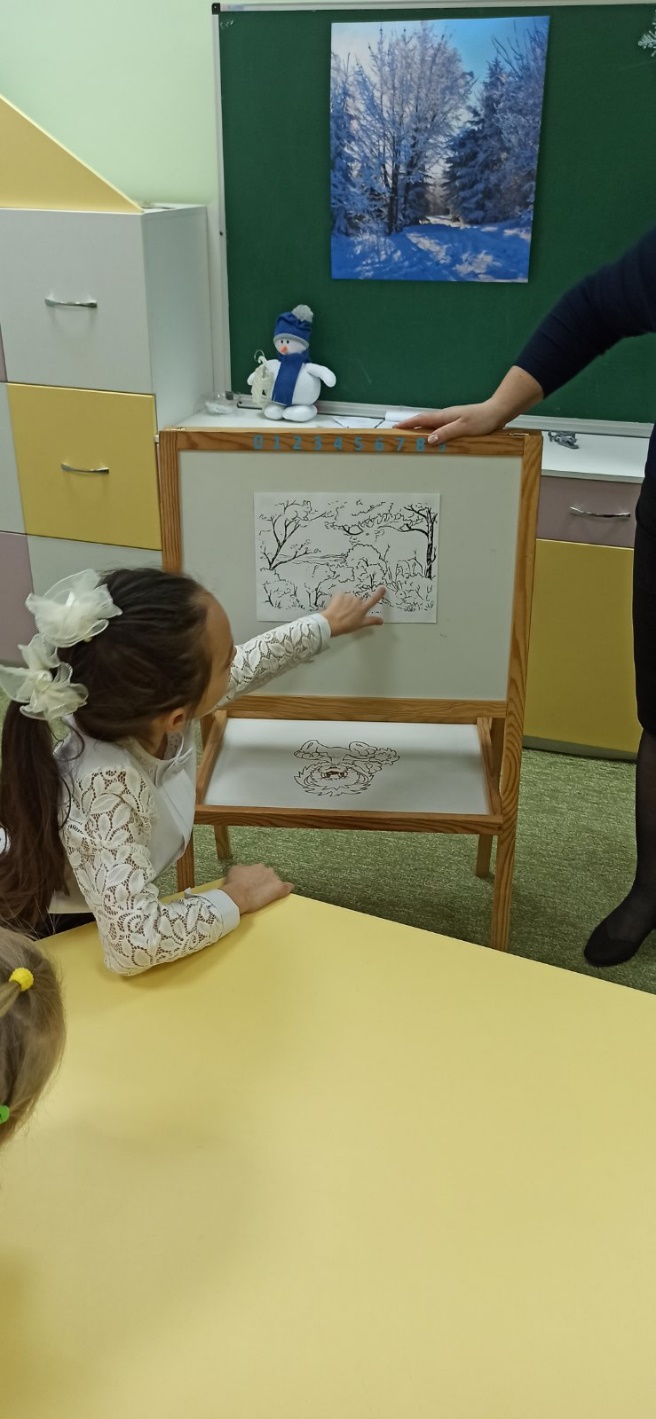 Логопед: Діти, скажіть, а хто живе в лісі? (Вовк, ведмідь, білка, заєць, лисиця, олень)Як їх називають ? (Дикі тварини)Лісові мешканці трішки нас злякалися і сховалися.Давайте спробуємо їх разом відшукати (Виставляється картина з зображенням захованих звірів) 6. Дидактична гра «Скажи, який?» (хвіст)Логопед просить дітей подивитися на хвостики лісових тварин і описати їх- Який хвіст:-у зайчика? - маленький, коротенький, сіренький, заячий.-у лисиці? - пухнастий, довгий, гарний, лисячий.-у ведмедя? - короткий, круглий, коричневий, ведмежий.-у вовка? - довгий, пухнастий, сірий, вовчий.- у білки? - пухнастий, рудий, білячий.Логопед: А зараз давайте з вами трішки відпочинемо 7.  ФізкультхвилинкаЩоб не змерзнути зимою,Треба зараз нам з стобоюНіжками потупотітиГоловою покрутити,Вперед, назад пострибати,У долоньки поплескати.Ми присіли, підвелися –Ось уже й нагрілися.8. Гра з м’ячем «Назви дитинчат тварин»Логопед: Діти, а ви знаєте як називаються дитинчата лісових мешканців?Діти стають у коло і швиденько називають дитинчат тварин, передаючи один одному «сніжку»:У ведмедя – ведмежа                   У лисиці – лисеняУ вовка – вовченя                        У зайця – зайченяУ білки – білченя                         У їжака – їжаченя У кабана – порося                         У оленя – оленя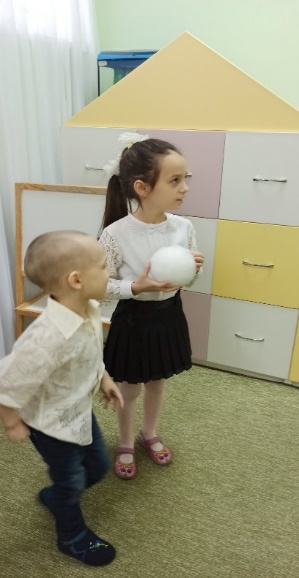 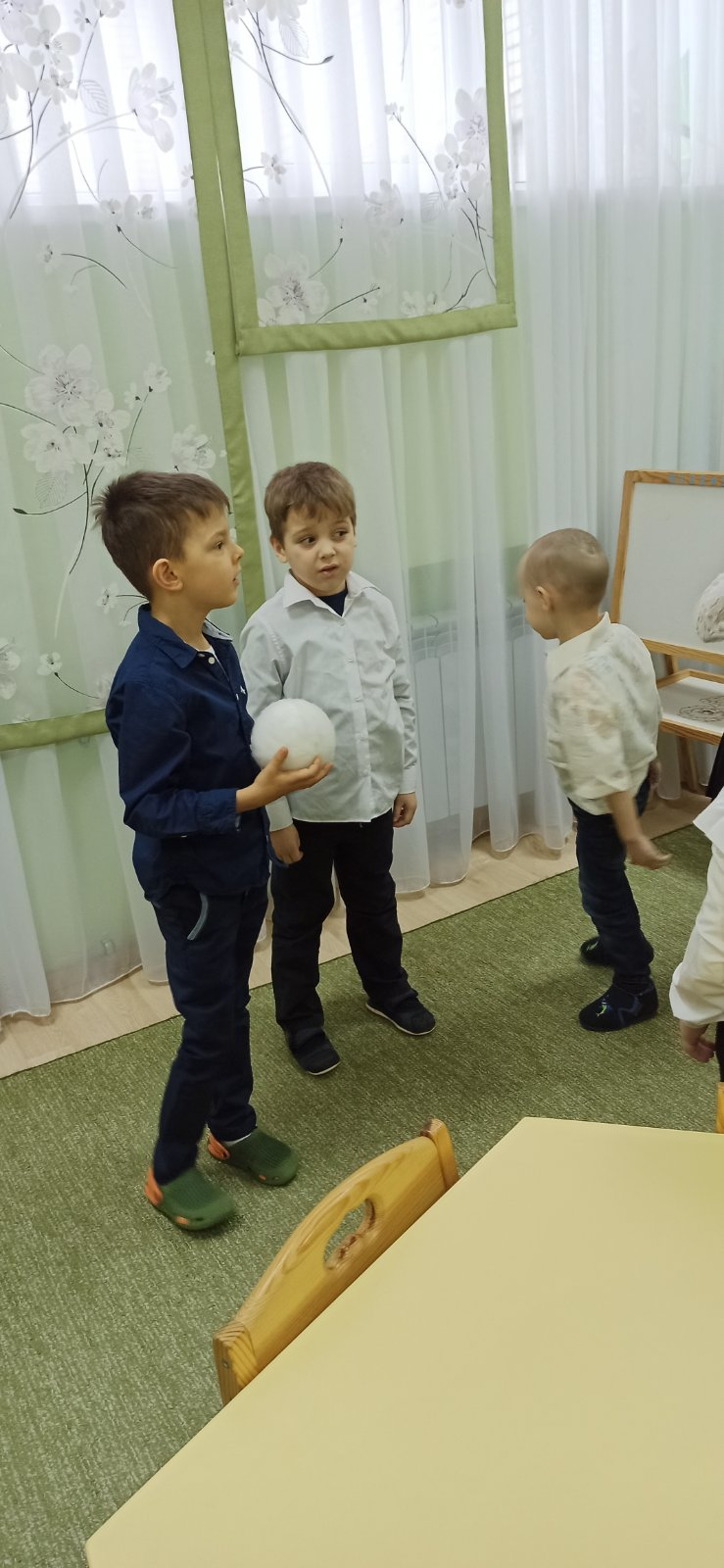 9. Дидактична гра «Хто за ким?» Логопед: Діти, подивіться, тут наші звірі вишукавались в ряд. Давайте з вами порахуємо, скільки їх всього?                
 Хто стоїть першим?
 Хто стоїть останнім?
 Хто стоїть за вовком?
 Хто стоїть між лисичкою і зайчиком?
 Хто найвищий?
 Хто найнижчий? Хто стоїть біля кабана?10.  Гра «Друзі для Сніговика» Логопед : Сніговику дуже весело з вами, бо вас багато, а він один. І він хоче мати друзів, щоб з ними гратися. Давайте «зробимо» йому друзів-сніговичків.Діти складають сніговиків з готових штучних форм на магнітній дошці.Логопед : Скільки сніговиків ми виліпили? (двох). Які за розміром друзі – сніговики? (маленькі). А гість - Сніговик? (великий)Тепер наш Сніговик не буде сумувати, адже завдяки вам у нього з’явилися друзі сніговички.  III Підсумок заняття:Діти, вам сподобалась наша прогулянка?З ким ми подорожували? (з Сніговиком)Куди запросив нас сніговик? (У зимовий ліс)Сніговичок вам дуже вдячний, що ви його розвеселили та подарували йому зустріч і він хоче вас пригостити смачненьким.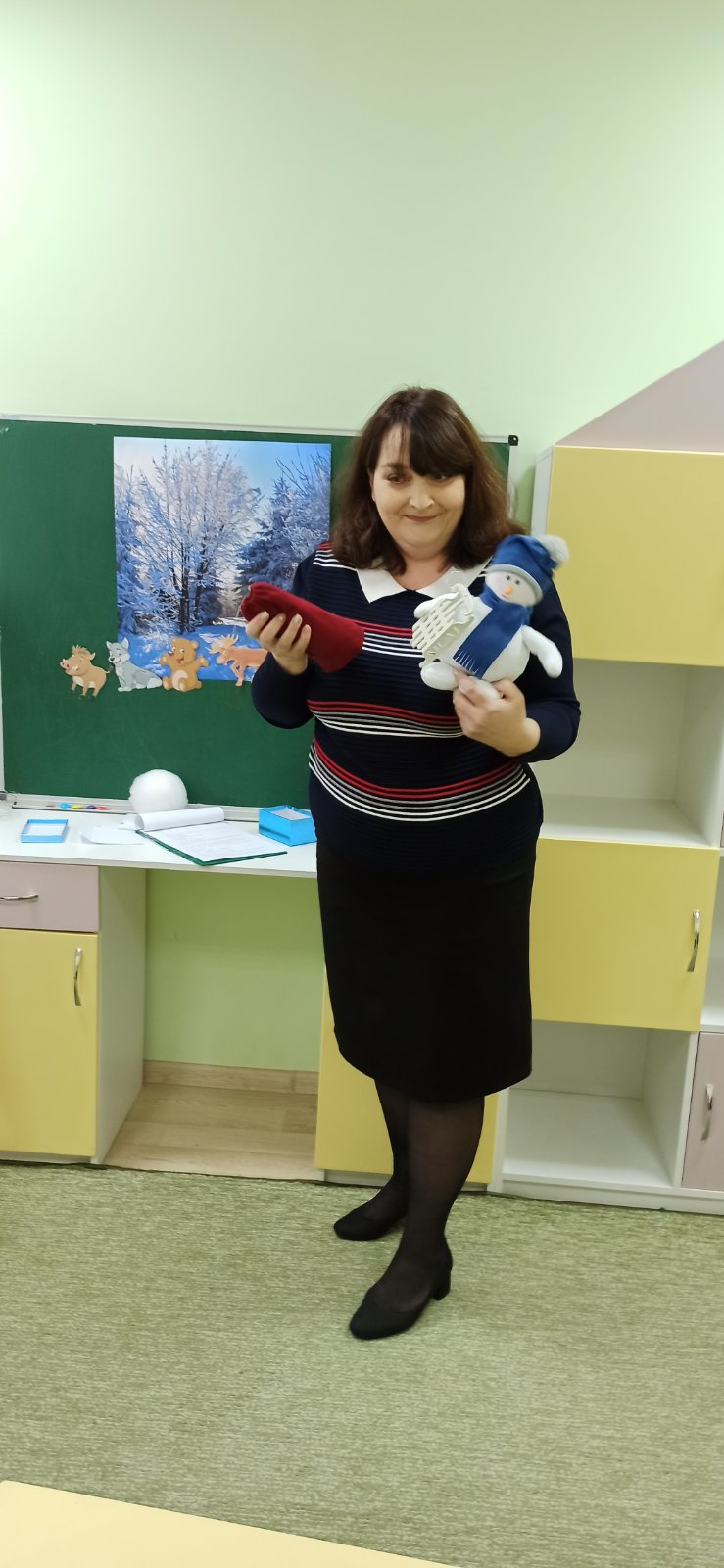 Логопед : Діти, наша подорож зимовим лісом добігає кінця, тож настав час подякувати Сніговичку за чудову подорож і попрощатися з ним.